           ПРОЕКТ № 10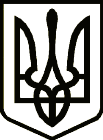 УкраїнаНОВГОРОД – СІВЕРСЬКА МІСЬКА РАДАЧЕРНІГІВСЬКОЇ ОБЛАСТІ(шістдесят шоста сесія VII скликання)РІШЕННЯ    грудня 2020 року                                                                                            №      Про затвердження Програми забезпеченняпроведення заходів і робіт з мобілізаційноїпідготовки місцевого значення, мобілізації татериторіальної оборони Новгород-Сіверської міської  територіальної громади на 2021 рікЗ метою реалізації заходів державної політики щодо забезпечення проведення заходів і робіт з мобілізаційної підготовки місцевого значення, мобілізації та територіальної оборони Новгород-Сіверського району, керуючись статтями 26 та 59 Закону України Закону України «Про місцеве самоврядування в Україні», міська рада ВИРІШИЛА:1. Затвердити Програму забезпечення проведення заходів і робіт з мобілізаційної підготовки місцевого значення, мобілізації та територіальної оборони Новгород-Сіверської міської  територіальної громади на 2021 рік   (далі – Програма), що додається.2. 	Фінансовому управлінню міської ради передбачити кошти на виконання заходів Програми в межах наявних фінансових ресурсів при формуванні бюджету міської територіальної громади на 2021 рік.3. Відповідальність за виконання даного рішення покласти на головного спеціаліста з питань цивільного захисту, оборонної та  мобілізаційної роботи Новгород-Сіверської міської ради. 4. Контроль за виконанням рішення покласти на постійну комісію міської ради з питань планування, бюджету та комунальної власності.Секретар міської ради                                       				        Ю. Лакоза Проект рішення підготував:Головний спеціаліст з питань цивільногозахисту, оборонної та мобілізаційної роботи Новгород-Сіверської міської ради        		                               М. Нехом’яжПогоджено :Заступник міського головиз питань діяльності виконавчихорганів міської ради                                                                              О. Могильний			                   Керуючий справами виконавчого комітету міської ради							            Л. ТкаченкоНачальник юридичного відділу міської ради							            М. ШахуновНачальник фінансового управління	міської ради                                        				            В. ПечкоНачальник відділу економіки міської ради				  І. Пузирей



Надіслати:- заступник міського голови з питань діяльності виконавчих органів міської ради – 1 прим.;- головний спеціаліст з питань цивільного захисту, оборонної та мобілізаційної роботи Новгород-Сіверської міської ради – 1 прим.;- фінансове управління міської ради  – 1 прим.;   - Новгород-Сіверський ОМТЦК та СП - 1 прим.;